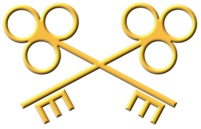 Holiday during term time requestFrom 1st September 2013, the new law does not give any entitlement to parents to take their child on holiday during term time.  Any applications for leave must be made in exceptional circumstances and Head teachers must be satisfied that the circumstances warrant the granting of leave.  Parents will be fined by the Local Authority for taking their child on holiday during term time without consent.  All schools in Cheshire West and Chester are expected to make stringent checks to ensure a significant reduction of absence during term time.The current rates payable by parents are £60, where the amount is paid within 21 days and £120 where the amount is paid within 28 days.  This charge is per parent/carer per child.  If the fixed penalty notice remains unpaid, this could lead to prosecution in the Magistrate’s Court.  (The amount is payable regardless of the length of the holiday.)  Further information is available from www.dfe.gov.uk.This form should be accompanied by a written statement, explaining the exceptional circumstances which require the holiday to be taken during term time.You will receive written confirmation of any leave authorised/unauthorised.Paul Hudson					
Head teacher 					NAME OF PUPILCLASSDATE AND PERIOD REQUESTEDFrom:DATE AND PERIOD REQUESTEDTo:DURATION OF LEAVE IN SCHOOL DAYS